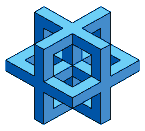 Istituto Comprensivo Statale “Guglielmo Marconi”Scuola dell’Infanzia, Scuola Primaria, Secondaria di 1^ GradoVia XXV aprile, 59  - SAN GIOVANNI VALDARNO (AR)SCUOLA PRIMARIA “BANI”/”DOCCIO”RELAZIONE FINALE DELLA CLASSE ………Anno Scolastico 2021/2022COMPOSIZIONE DEL CONSIGLIO DI CLASSEPRESENTAZIONE DELLA CLASSELa classe è composta da ________   alunni:    (_______  femmine e  ________  maschi).Sono presenti / non sono presenti   ____ alunni disabili.Sono presenti / non sono presenti    ____  alunni con DSA  e ____  alunni con BES, di cui ____ con PDP.Sono presenti / non sono presenti    ____   alunni problematici, attualmente non identificati come alunni con BES.Sono presenti / non sono presenti _______ alunni stranieri alfabetizzati / da alfabetizzare.In data__________  è stato inserito l’alunno _________________________________ proveniente da _______________________________________  .                  In data__________ l’alunno ____________________________________ si è trasferito ad altra scuola.Per gli alunni con DSA/BES, è stato elaborato il Piano Didattico Personalizzato, come previsto dalla normativa, condiviso con la famiglia e contenente le opportune misure dispensative/compensative.Per gli alunni con disabilità si rimanda alla documentazione specifica relativa.SITUAZIONE IN USCITA DELLA CLASSEDagli elementi di giudizio raccolti si delinea un quadro complessivo della classe che evidenzia:Gli allievi hanno mostrato nei confronti delle discipline un atteggiamento:  Molto positivo    positivo    abbastanza positivo    accettabile    talvolta negativoe una partecipazione: produttiva    attiva    generalmente attiva    accettabile     talvolta negativaLa  preparazione è:  soddisfacente    accettabile    globalmente eterogenea     complessivamente accettabile                   non ancora accettabile    __________________Si sono osservate lacune in merito a ….....................................................................................................................................................................................................................................................................................................................................................................................................................Sulla base dei dati raccolti si possono suddividere gli alunni secondo le seguenti fasce di livello*:*la compilazione della tabella è facoltativaRAPPORTO DELLA CLASSE CON GLI INSEGNANTIIl rapporto con gli insegnanti è stato:  costruttivo    abbastanza costruttivo    buono    talvolta difficoltoso a causa di...................................…...........................................................................................................................................................................................................................................................................................................................................................................................COMPETENZE CHIAVE EUROPEEIl sistema scolastico italiano assume come orizzonte di riferimento il quadro delle competenze chiave per l’apprendimento permanente definite dal parlamento europeo (2018).Il team ha elaborato la/le seguente/i UDA _____________________________allegata/e al Registro di classe.5) METODOLOGIEOgni docente, al fine di individualizzare il proprio insegnamento, ha adattato il contenuto alle capacità degli alunni in modo da promuovere lo sviluppo delle abilità e fornire strumenti adeguati alla prosecuzione delle attività di istruzione e formazione. Non esistendo un metodo didattico unico e valido, si ritiene che solo la pluralità delle metodologie/strategie e la varietà degli strumenti possano garantire di volta in volta l’efficacia del percorso programmatico. nei vari momenti di vita scolastica in presenza sono state utilizzate le seguenti metodologie:lezione frontale e interattivaricerca individuale e di gruppoproblem solvingdidattica laboratoriPer quanto riguarda gli alunni con BES si fa riferimento ai rispettivi PDP/PEI.MATERIALI, STRUMENTI E SPAZI UTILIZZATICreazione di un ambiente di apprendimento stimolante e produttivo; uso flessibile degli spazi,  uso di strumenti congeniali all’attività didattica delle varie discipline:  LIM, proiettore, registro elettronico e ambienti virtuali.PROGETTI    Durante l’anno sono stati effettuati i seguenti progetti a completamento e potenziamento delle attività curricolari.STRUMENTI  E CRITERI DI VALUTAZIONELe verifiche, in itinere, sono state prevalenemente di tipo formativo, mediante osservazioni sistematiche, controllo dei compiti svolti a casa o in classe, analisi degli interventi degli alunni durante le lezioni. Le strategie messe in atto hanno permesso di monitorare il livello generale di comprensione degli argomenti e l’acquisizione di abilità e competenze, con verifiche periodiche e finali.Quest’ultime hanno consentito di calibrare strategie e percorsi metodologici.Gli alunni per i quali è stato predisposto un PDP sono stati valutati secondo le modalità indicate nel piano relativo.Circa la valutazione del comportamento, si rimanda alla griglia di valutazione presente nel PTOF.RAPPORTI CON LE FAMIGLIE      I rapporti con le famiglie si sono basati sulla trasparenza e sulla chiarezza per favorire una buona conoscenza della personalità dell’alunno in tutti i suoi aspetti, allo scopo di avviare interventi educative e didattici. È stata posta particolare attenzione alle esigenze di partecipazione e informazione dei genitori, promuovendo momenti di incontro e di dialogo oltre ai colloqui formali. I rapporti con le famiglie sono supportati anche dall’impiego del Registro elettronico Spaggiari.Nel mese di ottobre, si è svolta l’Assemblea di classe, alla quale sono stati invitati tutti i genitori degli alunni. In questa occasione si sono svolte le elezioni dei rappresentanti al Consiglio di classe e il coordinatore ha relazionato alle famiglie riguardo all’andamento generale nelle prime settimane di scuola e alle varie iniziative proposte.I contatti scuola-famiglia si sono svolti con le seguenti modalità:Colloqui individuali a dicembre e nel mese di aprile.Colloqui straordinari con alcune famiglie.Consegna elettronica quadrimestrale del documento  di valutazione.Sportello per le famiglie dopo la consegna del documento di valutazione.ANNOTAZIONI…...........................................................................................................................................................................................................................................................................................................................................................................................................................................................................Data                                                                                                                                                                                         Il TeamDiscipline insegnateDocenteItaliano  StoriaGeografiaIngleseMatematicaScienze TecnologiaMusicaArte e immagineEducazione fisicaI.R.C.Attività alternativaEducazione civicaSostegnoIl CoordinatoreUn livello cognitivo globale Problematico AccettabileBuonoOttimoUn grado di autonomia nel lavoro e capacità di organizzare il lavoro in modo efficaceNon ancora adeguatiLimitati (con alcune eccezioni)Adeguati (con alcune eccezioni)Accettabili (per la maggior parte degli alunni)BuoniUn clima di gruppoIrrequieto e poco collaborativoProblematicoAccettabileControllato ma poco collaborativoNon sempre collaborativo e poco controllato buono Vivace ma abbastanza controllatoCorrettoSereno e collaborativoUn grado di interesse e partecipazioneSuperficiale ModestoDiscontinuo ma in progressoAccettabileBuonoCapacità di attenzione LimitataSaltuariaAccettabile ma non sempre costante per alcuni alunniAttiva6. Impegno sia in classe che nel lavoro a casaLimitato Saltuario Abbastanza regolare Regolare Costante e attivoFASCE DI LIVELLODescrittoriAlunni (nome/cognome)Fascia A (avanzato)Alunni che hanno una buona preparazione di base, capacità di comprensione, autonomia, impegno e interesse continui, uso di risorse personali e capacità di risoluzione di soluzioni non note. Partecipazione attiva e uso di un linguaggio corretto e comunicativo.Fascia B (intermedio)Alunni che hanno una preparazione di base adeguata; impegno ed interesse abbastanza continui; linguaggio corretto.Fascia C (base)Alunni che hanno preparazione di base complessivamente sufficiente, impegno discontinuo e/o interesse superficiale; partecipazione poco attiva; linguaggio semplice.Fascia D (in via di prima acquisizione)Alunni che hanno preparazione di base molto lacunosa; interesse e impegno discontinui; partecipazione non attiva; linguaggio molto elementare.ProgettoData